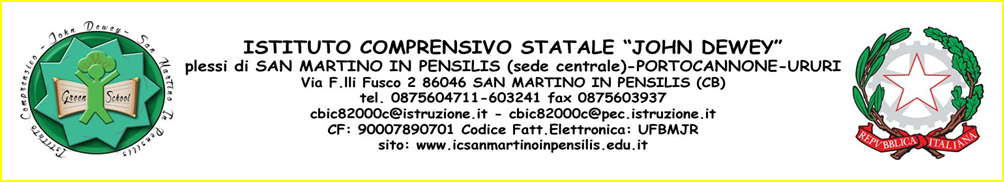 PIANO DIDATTICO PERSONALIZZATOAnno Scolastico …….SCUOLA SECONDARIA DI I GRADOSAN MARTINO IN PENSILIS Classe………..Sezione………….Coordinatore di classe………………………………………1.DATI  RELATIVI  ALL’ALUNNONote Informazioni ricavabili da diagnosi e/o colloqui con lo specialistaDocumentazione del percorso scolastico pregressomediante relazioni relative ai cicli precedenti. Rilevazione delle specifiche difficoltà che l’alunno presenta; segnalazione dei suoi punti di fragilità o di forza: interessi, predisposizioni e abilità particolari in determinate aree disciplinari.2. DESCRIZIONI DEL FUNZIONAMENTO DELLE ABILITÀ STRUMENTALINoteInformazioni da diagnosi specialisticaOsservazione libera e sistematica (tempo impiegato in relazione alla media della classe nella esecuzione dei compiti,...). Livelli di competenza nella lettura e scritturaComprensione di tipologie di testi (comprensione letterale, inferenziale, costruttiva, interpretativa, analitica, valutativa)Competenza linguistica (sintattica, grammaticale, lessicale, ortografica)Capacità di comprensione e produzione dei numeri, capacità di incolonnarli correttamente, abilità di ragionamento aritmetico, assimilazione e automatizzazione dei fatti numerici3. CARATTERISTICHE COMPORTAMENTALICollaborazione e partecipazione1Relazionalità con compagni/adulti 2Frequenza scolasticaAccettazione e rispetto delle regoleMotivazione al lavoro scolastico Capacità organizzative 3Rispetto degli impegni e delle responsabilitàConsapevolezza delle proprie difficoltà 4Senso di autoefficacia 5Autovalutazione delle proprie abilità  e potenzialità nelle diverse disciplineNotePartecipa agli scambi comunicativi e alle conversazioni collettive; collabora nel gruppo di lavoro scolastico,….Sa relazionarsi, interagire,….Sa gestire il materiale scolastico, sa organizzare un piano di lavoro,….Parla delle sue difficoltà, le accetta, elude il problema …Percezione soggettiva di riuscire ad affrontare gli impegni scolastici con successo e fiducia nelle proprie possibilità di imparare 4. CARATTERISTICHE  DEL PROCESSO DI APPRENDIMENTONoteInformazioni ricavabili da: diagnosi/incontri con specialistirilevazioni effettuate dagli insegnanti5. STRATEGIE UTILIZZATE  DALL’ALUNNO NELLO STUDIOStrategie utilizzate (sottolinea, identifica parole–chiave, costruisce schemi, tabelle o diagrammi.)Modalità di affrontare il testo scritto(computer, schemi, correttore ortografico,…)Modalità di svolgimento del compito assegnato(è autonomo, necessita di azioni di supporto,…)Riscrittura di testi con modalità grafica diversaUsa strategie per ricordare (uso immagini, colori, riquadrature,…)NotaInformazioni ricavabili da osservazioni effettuate dagli insegnanti6. STRUMENTI UTILIZZATI DALL’ALUNNO NELLO STUDIOStrumenti informatici (libro digitale, programmi per realizzare grafici,…)Fotocopie adattateUtilizzo del  PC per scrivereRegistrazioniTesti con immaginiAltro        NotaInformazioni ricavabili da osservazioni effettuate dagli insegnanti7. INDIVIDUAZIONE DI EVENTUALI  MODIFICHE DEGLI OBIETTIVI SPECIFICI DI APPRENDIMENTOPREVISTI DAI  PIANI DI STUDIOPremesso che ogni alunno con diagnosi DSA è un caso a sé, non assimilabile ad altri nelle potenzialità o difficoltà, gli obiettivi minimi che questi deve raggiungere in ogni materia sono identici a quelli dei compagni, così come stabilito nelle programmazioni disciplinari curricolari. Anche nella fase conclusiva del percorso scolastico, in occasione degli Esami, le indicazioni ministeriali per questi studenti sono relative all’adozione di strumenti compensativi e dispensativi, di modalità differenti di verifica e valutazione, che afferiscono ai modi, ma non alla sostanza. In ogni caso le prove scritte e orali devono essere uguali a quelle dei compagni e non differenziate Potranno invece essere adottati tempi superiori (in genere il 30% in più del tempo concesso alla classe), strumenti informatici e quant’altro serva per favorire il buon esito della prova.	(disciplina o ambito disciplinare):…………………………………………………………………………………………………………………………………………………...............................………………………………………………………………………………………………………..………………………………………………………………………………………………………..8. STRATEGIE METODOLOGICHE E DIDATTICHEAltro:…………………………………………………………………………………..……………………………………………………………………………………………………………………………………………………………………………………………………………………………………9. ATTIVITA’ PROGRAMMATEAttività di recuperoAttività di consolidamento e/o di potenziamentoAttività di laboratorioAttività di classi aperte (per piccoli gruppi)Attività all’esterno dell’ambiente scolasticoAttività di carattere culturale, formativo, socializzante 10. STRUMENTI COMPENSATIVI Altro:…………………………………………………………………………………..…………………………………………………………………………………………………………………………11. MISURE DISPENSATIVEAltro:…………………………………………………………………………………………………………………………………………………………………………………………………………12. CRITERI E MODALITÀ DI VERIFICA E VALUTAZIONEL’alunno, nella verifica e valutazione dell’apprendimento, si avvarrà di tutti gli strumenti compensativi e delle misure dispensative sopra specificati per le singole discipline. Gli strumenti adottati dovranno essere indicati nella riunione preliminare per l’esame conclusivo del primo ciclo (DM 5669 del 12/07/2011)  in cui il Consiglio di Classe dovrà indicare modalità, tempi e sistema valutativo previsti. Altro:……………………………………………………………………………………………………………………………………………………………………………………………………………13. PATTO CON LA FAMIGLIA E CON L’ALUNNOSi concordano:riduzione del carico di studio individuale  a casa,l’organizzazione di un piano di studio settimanale con distribuzione giornaliera del carico di lavoro.le modalità di aiuto: chi, come, per quanto tempo, per quali attività/discipline chi segue l’alunno nello studio… -   gli strumenti compensativi utilizzati a casa  (audio: registrazioni, audiolibri,…) strumenti informatici (videoscrittura con correttore ortografico, sintesi vocale, calcolatrice o computer con fogli di calcolo,…. )-   le verifiche sia orali che scritte. Le verifiche orali dovranno essere privilegiate.La famiglia:sostiene la motivazione e l’impegno dell’alunno nel lavoro scolastico e domestico;verifica regolarmente lo svolgimento dei compiti assegnati;verifica che vengano portati i materiali richiesti;incoraggia l’acquisizione di un sempre maggiore grado di autonomia nella gestione dei tempi di studio, dell’impegno scolastico e delle relazioni con i docenti.CONSIGLIO DI CLASSESan Martino in Pensilis, ……….		                            Il Dirigente Scolastico                                                                          (prof.ssa Immacolata Lamanna)                                                                       _______________________Cognome e nomeData e luogo di nascitaDiagnosi specialistica 1Redatta da  ……………  presso …......................................in data  …………………….Specialista/i di riferimento :………………….Eventuali raccordi fra specialisti ed insegnanti……………………………………………………………………….Informazioni dalla famiglia Caratteristiche percorso didattico pregresso 2Altre osservazioni  3LETTURA(velocità, correttezza, comprensione)DiagnosiOsservazioneLETTURA(velocità, correttezza, comprensione)SCRITTURA(tipologia di errori, grafia, produzione testi: ideazione, stesura, revisione)DiagnosiOsservazioneSCRITTURA(tipologia di errori, grafia, produzione testi: ideazione, stesura, revisione)CALCOLO(accuratezza e velocità nel calcolo a mente e scritto)DiagnosiOsservazioneCALCOLO(accuratezza e velocità nel calcolo a mente e scritto)ALTRIDISTURBIASSOCIATIDiagnosiOsservazioneALTRIDISTURBIASSOCIATICapacità di memorizzare procedure operative nelle discipline tecnico-pratiche (formule, strutture grammaticali, regole che governano la lingua…)Capacità di immagazzinare e recuperare  le informazioni(date, definizioni, termini specifici delle discipline,….)Capacità di organizzare le informazioni(integrazione di più informazioni ed elaborazione di  concetti)DescrittoriItalianoStoriaGeografiaIngleseFranceseMatematica ScienzeTecnologiaMusicaArte e ImmagineEd. FisicaReligioneIncoraggiare l'apprendimento cooperativo favorendo le attività in piccoli gruppi e il tutoraggioControllo, da parte dei docenti con la collaborazione dei compagni, della gestione del diario (corretta trascrizione di compiti/avvisi)Sostenere e promuovere un approccio strategico nello studio utilizzando mediatori didattici (immagini, mappe, tabelle...)Insegnare l'uso di dispositivi extratestuali per lo studio (titolo, paragrafi, immagini,…)Utilizzare vari tipi di adattamento dei testi di studio (riduzione, semplificazione, facilitazione, arricchimento) Sollecitare collegamenti fra vecchie e nuove informazioni ogni volta che si inizia un nuovo argomento di studioPromuovere integrazioni e collegamenti tra le conoscenze e le disciplineDividere gli obiettivi complessi di un compito in "sotto obiettivi".Offrire anticipatamente schemi grafici relativi all'argomento di studio, per orientare l'alunno nella discriminazione delle informazioni essenziali.Promuovere la consapevolezza del proprio modo di apprendere “per imparare ad apprendere”Privilegiare l'apprendimento esperienziale e laboratoriale "per favorire l'operazione, il dialogo, la riflessione su quello che si fa".Sviluppare processi di autovalutazione e autocontrollo delle strategie di apprendimento negli alunniUtilizzare nuove tecnologie per i processi di scrittura, lettura, calcolo e rielaborazioneDescrittoriItalianoStoriaGeografiaIngleseFranceseMatematica ScienzeTecnologiaMusicaArte e ImmagineEd. FisicaReligioneTabella dell’alfabetoTabelle, sintesi, mappe concettuali, immagini…RegistratoreAudiolibriComputer dotato di sintesi vocale, foglio di calcolo, correttore ortografico…Audiovisivi/lavagna multimedialeLinea del tempoCartine geografiche Retta ordinata dei numeriTavola pitagoricaTabelle delle unità di misuraTabelle delle formule (matematica, geometria…)Schemi delle procedure di calcoloTabelle compensative degli errori più frequentiGlossario disciplinare supportato da immaginiTavole con le regole grammaticaliTabelle verbali con paradigma irregolareTabelle analisi grammaticale, analisi logica e del periodoSoftware didatticiDizionari elettroniciCalcolatriceDescrittoriL’alunno è dispensato da:ItalianoStoriaGeografiaIngleseFranceseMatematica ScienzeTecnologiaMusicaArte e ImmagineEd. FisicaReligioneLettura a voce altaTempi standard nell’esecuzione dei lavoriBrani di comprensione con domande a scelta multiplaPrendere appuntiScrittura alla lavagnaCopiatura dalla lavagnaCopiatura di testi o eserciziEccessivo carico di compiti Sovrapposizione di interrogazioniInterrogazioni non programmateStudio mnemonico di regole grammaticali Studio mnemonico di formule, tabelle, definizioni, termini tecnici, date…Uso del vocabolarioScrittura sotto dettaturaProcedure di calcolo scrittoDescrittoriItalianoStoriaGeografiaIngleseFranceseMatematica ScienzeTecnologiaMusicaArte e ImmagineEd. FisicaReligioneInterrogazioni programmateInterrogazioni su parti concordate del programmaSpiegazione orale delle consegneCompensazione con prove orali di compiti scrittiVerifiche scritte ridotte o adattate senza modificare gli obiettivi Prove informatizzateUso di mediatori didattici durante le prove scritte e orali (mappe mentali, mappe cognitive..)Tempi più lunghi per l’esecuzione di prove scritteValutazione dei miglioramenti e dell'uso autonomo degli strumentiValutazioni più attente alle conoscenze e alle competenze piuttosto che alla correttezza formaleInsegnanteMateriaFirmaI genitori__________________________________________________________Il coordinatore di classe      __________________________